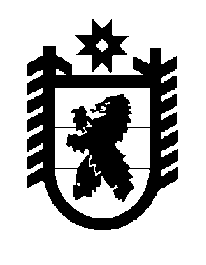 Российская Федерация Республика Карелия    ПРАВИТЕЛЬСТВО РЕСПУБЛИКИ КАРЕЛИЯРАСПОРЯЖЕНИЕот  9 июля 2019 года № 495р-Пг. Петрозаводск В целях реализации в 2019 году на территории Республики Карелия мероприятий Государственной программы развития сельского хозяйства и регулирования рынков сельскохозяйственной продукции, сырья и продовольствия, утвержденной постановлением Правительства Российской Федерации от 14 июля 2012 года № 717:Одобрить Дополнительное Соглашение № 082-17-2019-191/1 к Соглашению о предоставлении иного межбюджетного трансферта, имеющего целевое назначение, из федерального бюджета бюджету субъекта Российской Федерации от 24 мая 2019 года № 082-17-2019-191 (на создание системы поддержки фермеров и развитие сельской кооперации).
           Глава Республики Карелия                                                              А.О. Парфенчиков